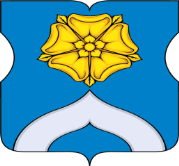 СОВЕТ ДЕПУТАТОВМУНИЦИПАЛЬНОГО ОКРУГА БОГОРОДСКОЕРЕШЕНИЕ26.01.2023  г. № 02/01О направлении средств стимулирования управы района Богородское города Москвы на реализацию мероприятий по благоустройству дворовых  территорий в районе Богородское города МосквыВ соответствии с постановлением Правительства Москвы от 26.12.2012 849-ПП «О стимулировании управ районов города Москвы» и на основании обращения управы района Богородское города Москвы от 18.01.2023 № БГ-14-33/23, Совет депутатов муниципального округа Богородское решил:	1. Согласовать направление средств стимулирования управы района Богородское города Москвы в размере  3216178,94  рублей, образовавшихся за счет остатка денежных средств 2022 года в сумме 1126855,81 рублей остатка денежных средств 2021 года в сумме 2028865,65 рублей и остатка денежных средств 2018 года в сумме 60457,48 рублей  на реализацию мероприятий по благоустройству дворовых территорий района Богородское города Москвы в 2023 году согласно приложению к настоящему решению.2. Направить настоящее решение в Департамент территориальных органов исполнительной власти города Москвы, Префектуру Восточного административного округа города Москвы, управу района Богородское города Москвы в течение 3 дней со дня его принятия.3. Опубликовать настоящее решение в бюллетене «Московский муниципальный вестник»,  сетевом издании «Московский муниципальный вестник»  и разместить на официальном сайте муниципального округа   Богородское    www.bogorodskoe-mo.ru.4. Контроль за исполнением данного решения возложить на главу муниципального округа Богородское в городе Москве Воловика К.Е.Глава муниципального округа Богородское   			                  Воловик К.Е.Приложение к решению Совета депутатов муниципального округа Богородскоеот 26 января 2023 года № 02/01	Мероприятияпо благоустройству дворовых территорий в 2023 годуза счет средств стимулирования управы Района Богородское города Москвып/пАдрес объектаФункциональное назначение планируемых работОриентировочная стоимость работ( руб.)1Бойцовая ул., д. 14, к.1 Площадка № 1:Устройство основания детской площадки - 220 кв. м.Устройство бортового камня садового - 62 п. м.Устройство дорожно-тропиночной сети - 30,84 кв. мУстройство бортового камня дорожного (пониженного) -51,4 п.м.Установка декоративного ограждения – 60 п.м.Ремонт газона (посевной) – 956 кв.м.Площадка № 2:Устройство основания детской площадки - 211,2 кв. м.Устройство бортового камня садового – 60,4 п. м.Устройство дорожно-тропиночной сети – 84,72 кв. м.Устройство бортового камня дорожного (пониженного) – 141 п.м.Установка декоративного ограждения – 59 п. м.Ремонт газона (посевной) – 1355 кв.м.3 216 178, 94ИТОГО, с НДС 20 % (на материалы)3 216 178,94